     States of Matter Student Lab Sheet	  Name __________________________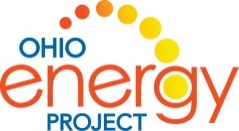 Life Cycle of an Ice Cube – complete the following sentences to show how water changes states of matter due to the transfer of energy.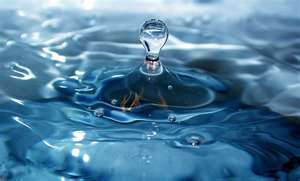 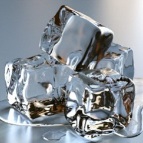 Changing from a solid to a liquid is called ______________________.Changing from a liquid to a solid is called ______________________.          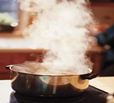 Changing from a liquid to a gas is called _______________________.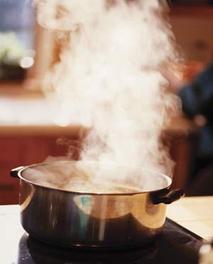 Changing from a gas to a liquid is called _______________________.The Water CycleUsing the words from Life Cycle of an Ice Cube above, describe the water cycle as it is happening in nature.                                                                                                                                         The Mystery TabletPredict what will happen when you drop the tablet in water.Record what happened and make a drawing of the cup labeling the three states of matter.                                                                                                                 ACTIONSOLIDLIQUIDGASDescribe the movement of molecules.Describe the shape of each state of matter.Describe the volume or space taken by each state of matter.1 - Draw an example of each state of matter.2 - List as many examples as you can. 